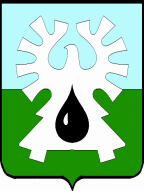 МУНИЦИПАЛЬНОЕ ОБРАЗОВАНИЕ ГОРОД УРАЙХанты-Мансийский автономный округ - ЮграАдминистрация ГОРОДА УРАЙПОСТАНОВЛЕНИЕот _________________	                          	                                                №________О внесении изменений в административный регламент предоставления муниципальной услуги «Утверждение схемы расположения земельного участка или земельных участков на кадастровом плане территории»На основании статьи 13 Федерального закона от 27.07.2010 № 210-ФЗ «Об организации предоставления государственных и муниципальных услуг», Порядка разработки и утверждения административных регламентов предоставления муниципальных услуг в муниципальном образовании городской округ город Урай, утвержденного постановлением администрации города Урай от 18.01.2013 №117:1. Внести изменения в административный регламент предоставления муниципальной услуги «Утверждение схемы расположения земельного участка или земельных участков на кадастровом плане территории», утвержденный постановлением администрации города Урай от 11.03.2019 №509, согласно приложению. 2. Опубликовать постановление в газете «Знамя» и разместить на официальном сайте органов местного самоуправления города Урай в информационно-телекоммуникационной сети «Интернет».3. Контроль за выполнением постановления возложить на заместителя главы города Урай В.В.Волошина.Глава города Урай		                                                                                 Т.Р. ЗакирзяновПриложение к постановлениюадминистрации  города   Урайот  ______________ № _____Изменения в административный регламент предоставления муниципальной услуги «Утверждение схемы расположения земельного участка или земельных участков на кадастровом плане территории»1. Пункт 2.4 изложить в новой редакции:«2.4. Описание результата предоставления муниципальной услуги:1) решение об утверждении схемы расположения земельного участка или земельных участков на кадастровом плане территории, в форме приказа заместителя главы города Урай, курирующего направление землепользования;2) решение об отказе в утверждении схемы расположения земельного участка на кадастровом плане территории, в форме приказа заместителя главы города Урай, курирующего направление землепользования.».2. Подпункт 6 пункта 2.9 признать утратившим силу.3. Подпункт 1 пункта 2.10 изложить в новой редакции:«1) В случае, если на дату поступления запроса о предоставлении муниципальной услуги, на рассмотрении уполномоченного органа находится представленная ранее другим лицом схема расположения земельного участка и местоположение земельных участков, образование которых предусмотрено представленными схемами, частично или полностью совпадает, заместителем главы города Урай, курирующим направление землепользования, принимается решение, в форме приказа, о приостановлении срока предоставления муниципальной услуги (рассмотрения запроса), поданного позднее.».4. Подпункт  3.4.7 пункта 3.4 изложить в новой редакции:«3.4.7. Способ фиксации результата административной процедуры: приказ заместителя главы города Урай, курирующего направление землепользования, об утверждении схемы расположения земельного участка или земельных участков на кадастровом плане территории или об отказе в утверждении схемы расположения земельного участка на кадастровом плане территории.».5. Пункт 5.5 изложить в новой редакции:«5.5. Плановые проверки проводятся в соответствии с графиком проверок, утверждаемым постановлением администрации города Урай, не реже одного раза в два года.».